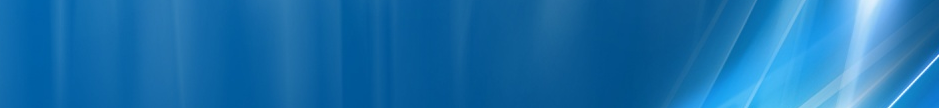 Inca un site probabil destul de vechi, instalat în plin pe Calea Victoriei (pe o fatada din stânga panoului night-clubului Moulin Rouge), nu prea departe de zona Biserica Amzei…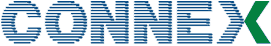  BCCHAfiseazaLACCIDTRXDiverse59 Calea Victoriei11142302112H59, H622Ter  0BA_List 5 / 7 / 9 / 11 / 13 / 15 / 18 / 20 / 33 / 35 / 37 / 39 / 57 / 59 / 61RAM-111 dBmRAR2Test 7 EAHC B  |  2Ter 0T321240BSIC 2  /  EX…MTMS-TXPWR-MAX-CCH5     |33 dBmPRP4DSF22BABS-AG-BLKS-RES1CNCCCH configuration0     |Not CombinedRAI1RAC6CRH8